Digitalna zgodba - snemalna knjiga: ALIKE by Jerca RogeljVsak okvir predstavlja eno stran vaše digitalne zgodbe. Dodajte ustrezno število kvadratov.Slike (splošne ali specifične, lokacija, če je znana):Črn kaderDizajn (barva ozadja, tipografija, specialni efekti):Črn kader+ open credits-iZvok (glasba, zvočni efekti):Zvoki rjuh, posteljanje postelje, skripanje jogija, šumGlasba  Tired of life by Meydan-03                                                                                                                                                                                                                                                                                                                                                                Govor oz. besedilo (dobesedno govorjeno besedilo na strani):Mum: Time to sleep my little dragon, sweet dreams honey(kanček otožno)Slike (splošne ali specifične, lokacija, če je znana):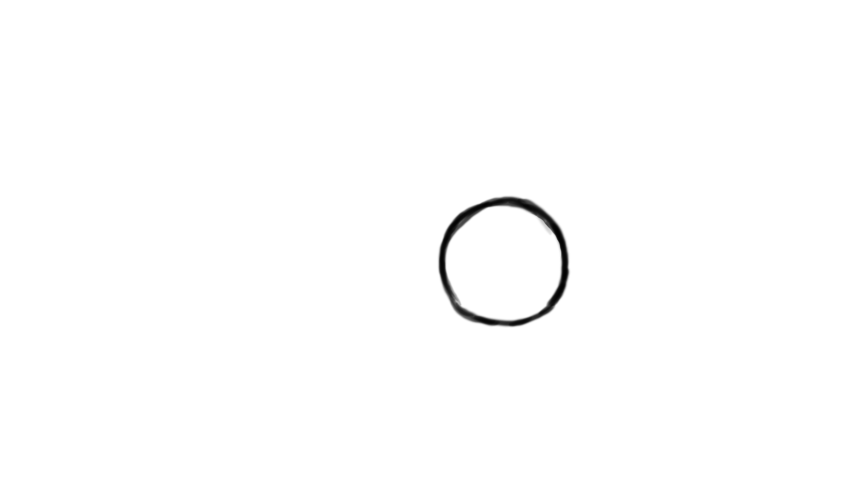 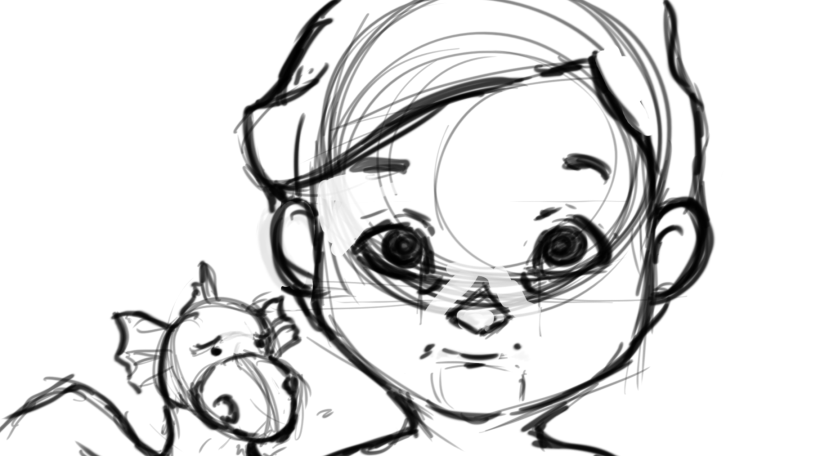 Dizajn (barva ozadja, tipografija, specialni efekti):Close in (narejen direktno z animacijo)Close in v after efektih pri koncu kaderaSvetlo ozadje saj je luč še prižganaZvok (glasba, zvočni efekti):Zvok kapljice solzeZvok ugasne se luč čisto pri koncuGlasba  Tired of life by Meydan-03Govor oz. besedilo (dobesedno govorjeno besedilo na strani):Son: MumySlike (splošne ali specifične, lokacija, če je znana):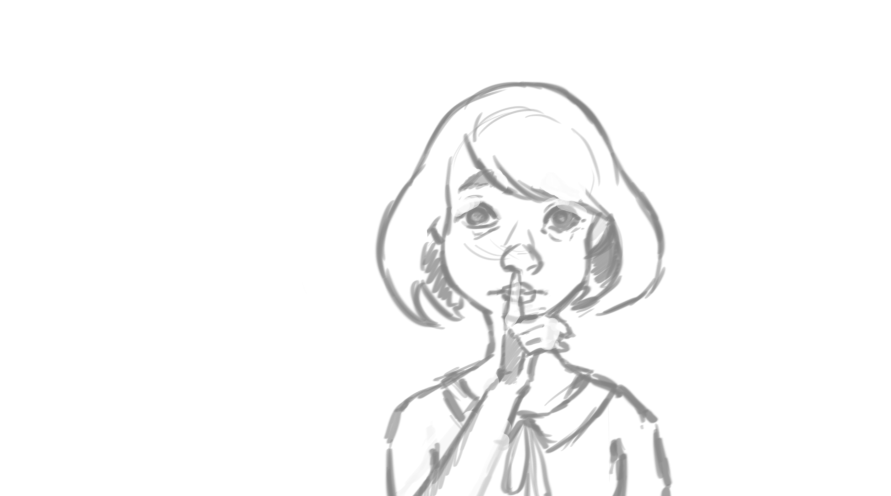 Dizajn (barva ozadja, tipografija, specialni efekti):Temno ozadje saj se je luč ugasnila, svetlo le za vrati, Efekt: temnenje polja za vrati torej matere, premik matere levo, zmanjševanje matere3 layer-ji posnetka izvoženi na prozornem ozadju, + layer bele za čisto zadaj in layer črne kateri spreminjaš opacityZvok (glasba, zvočni efekti):Zapiranje vratGlasba  Tired of life by Meydan-03Govor oz. besedilo (dobesedno govorjeno besedilo na strani):Mum: Ššš, sleep now honeySlike (splošne ali specifične, lokacija, če je znana):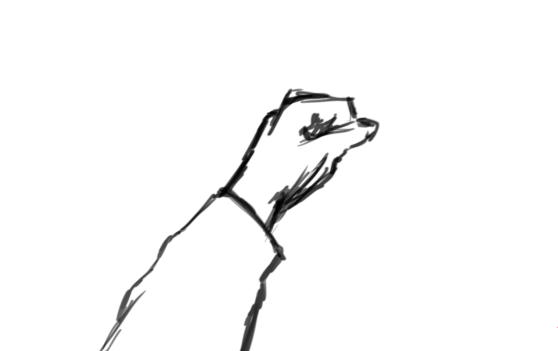 Dizajn (barva ozadja, tipografija, specialni efekti):Temno ozadje roko požre tema, ko zmanjka svetlobe, ko se vrata zaprejoEfekt: reverse footageZvok (glasba, zvočni efekti):Še vedno zapiranje vratGlasba  Tired of life by Meydan-03Slike (splošne ali specifične, lokacija, če je znana):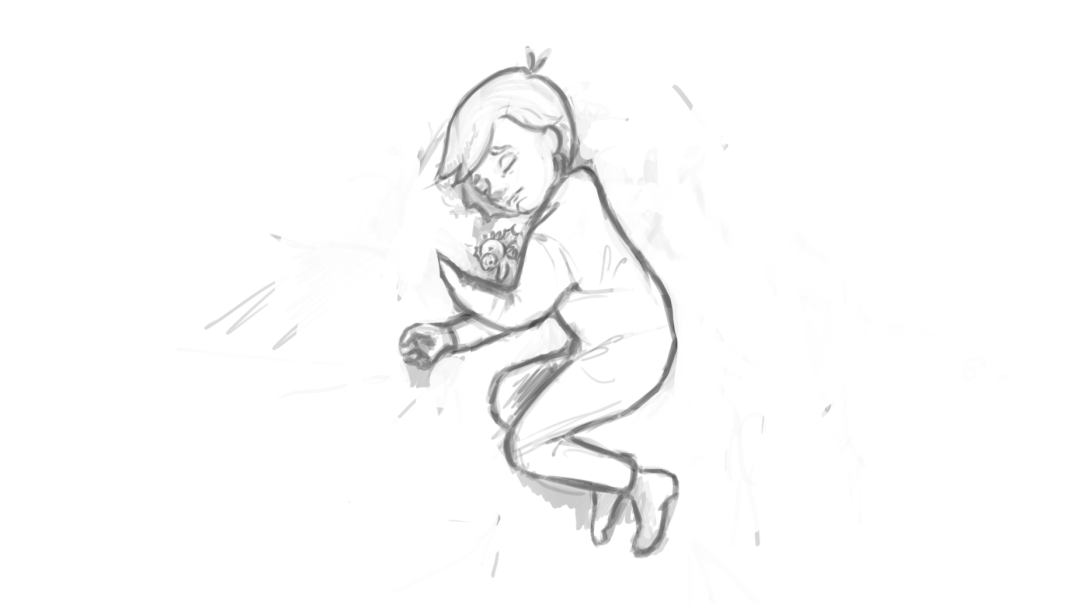 Dizajn (barva ozadja, tipografija, specialni efekti):3D element – dim, efekt reverse footageEfekt: temnenje polja za vrati torej matere, premik matere levo, zmanjševanje matere6 layer-jev (v tem vrstnem redu): obris deke efekt: invert color (da postane belo), obris fantka in deke, barva fantka črna(da se ta temni), barva fantka siva, črn kader da potemni sliko, ker je noč,  belo kader za ozadje, posnetki izvoženi na prozornem ozadju,Efekti spreminjanje opacity posameznih layeryev Glasba  Tired of life by Meydan-03Black Vortex by Kevin MacleodGovor oz. besedilo (dobesedno govorjeno besedilo na strani):Jamranje kot da ima fant nočne moreSlike (splošne ali specifične, lokacija, če je znana):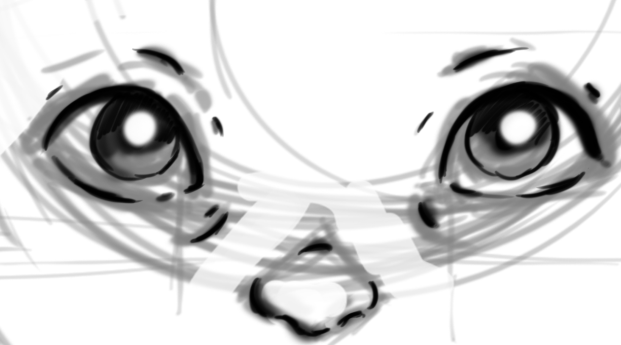 Dizajn (barva ozadja, tipografija, specialni efekti):Efekt close in Opacity, se zmanjšujeBel layer zadaj da je na koncu beloOp. Ta kader ustvari prehod iz temnega v svetlo ozadje Glasba  Black Vortex by Kevin MacleodSlike (splošne ali specifične, lokacija, če je znana):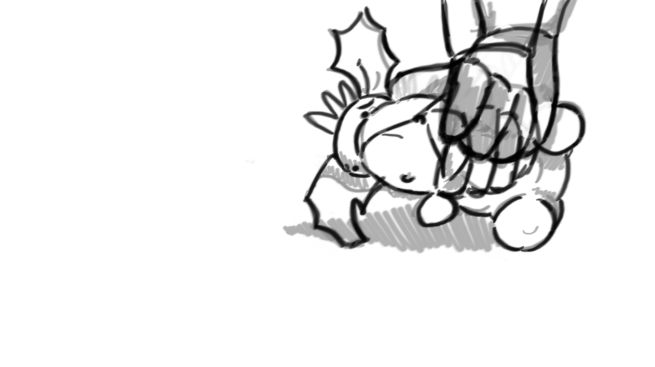 Dizajn (barva ozadja, tipografija, specialni efekti)Svetlo ozadje brezprostorEfekt premik po diagonaliGlasba  Black Vortex by Kevin MacleodSlike (splošne ali specifične, lokacija, če je znana):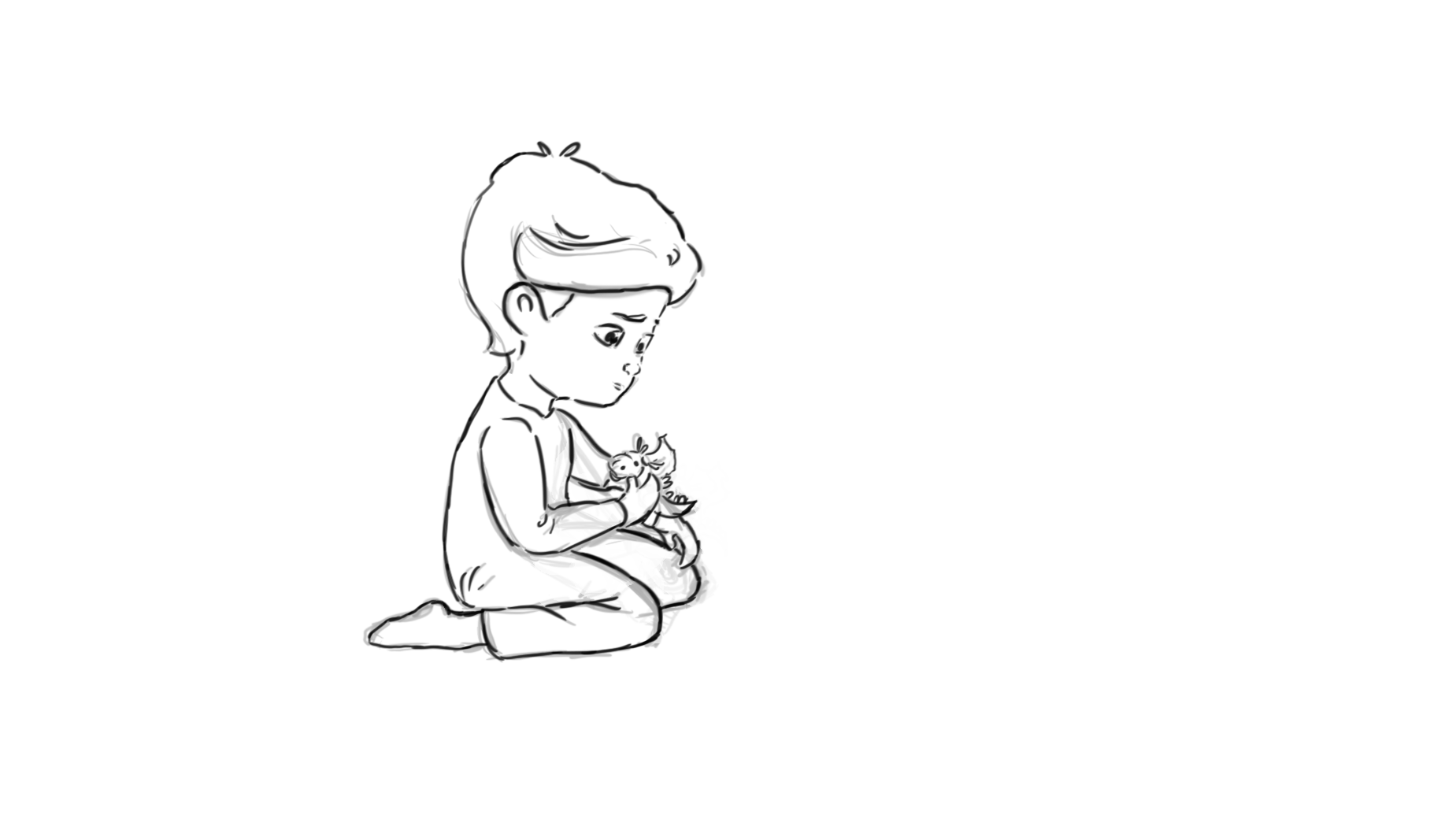 Dizajn (barva ozadja, tipografija, specialni efekti):Svetlo ozadje brezprostorEfekt zrcali video horizontalno, premik plasti levo desno, gor dol, spreminjanje opacity plastiLayer-ji ( v tem vrstnem redu): igrača (transparent), 3D dim(transparent), fant z igračoGlasba  Black Vortex by Kevin MacleodSlike (splošne ali specifične, lokacija, če je znana):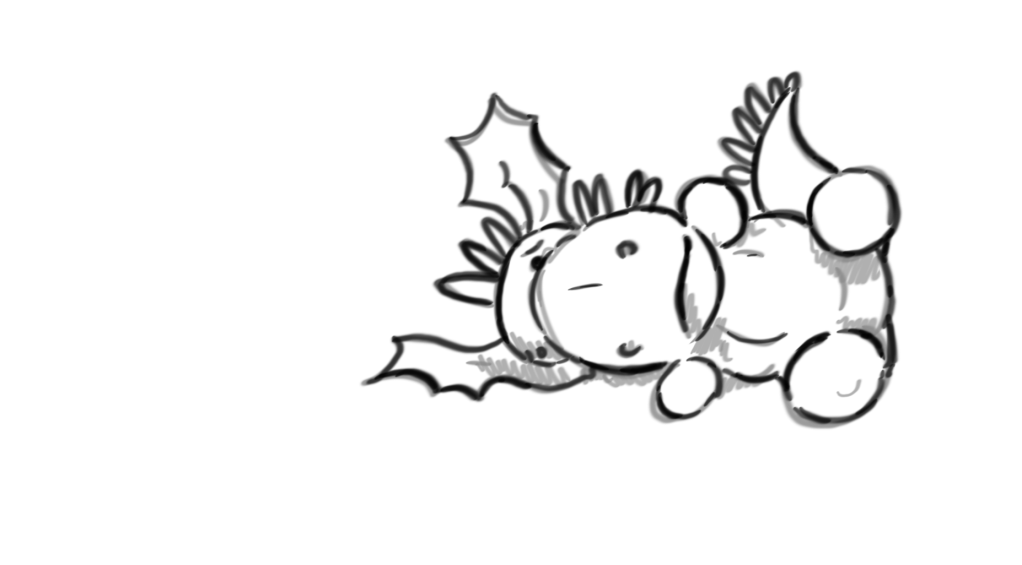 Dizajn (barva ozadja, tipografija, specialni efekti):Svetlo ozadje brezprostorLayer-ji ( v tem vrstnem redu): igrača obris (transparent), barva igrače črna (transparent), barva igrače siva (transparent), 3D dim(transparent), svetlo ozadje posebej, da gre lahko transperent slika igrače čisto iz kaderaEfekt zrcali video horizontalno, premik plasti levo desno, gor dol, spreminjanje opacity plastiGlasba  Black Vortex by Kevin MacleodSlike (splošne ali specifične, lokacija, če je znana):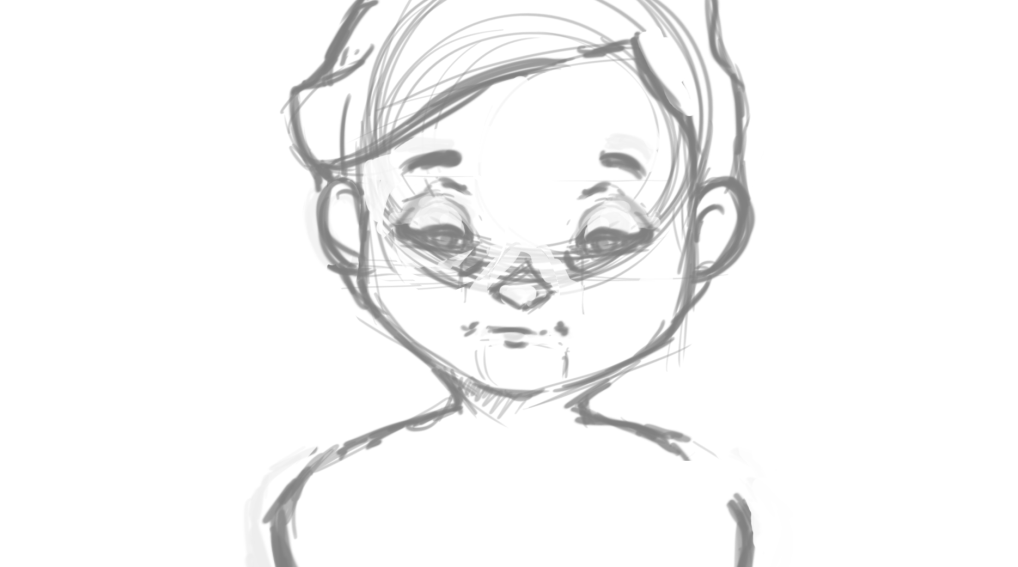 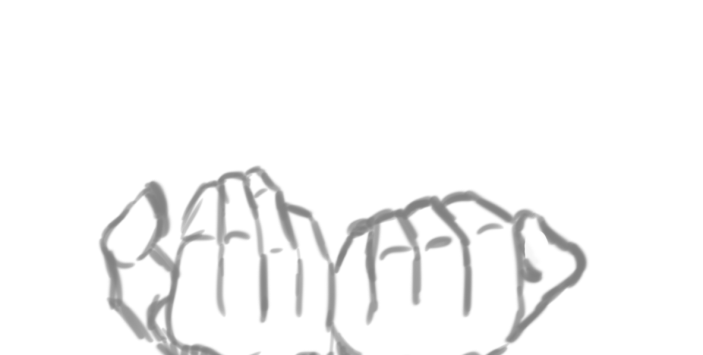 Dizajn (barva ozadja, tipografija, specialni efekti):Doprsni kaderSvetlo ozadje brezprostorLayer-ji ( v tem vrstnem redu): roke (transparent), 3D dim (transparent), fant (transparent) Efekt zrcali video horizontalno, premik plasti levo desno, gor dol, spreminjanje opacity plastiGlasba  Black Vortex by Kevin MacleodSlike (splošne ali specifične, lokacija, če je znana):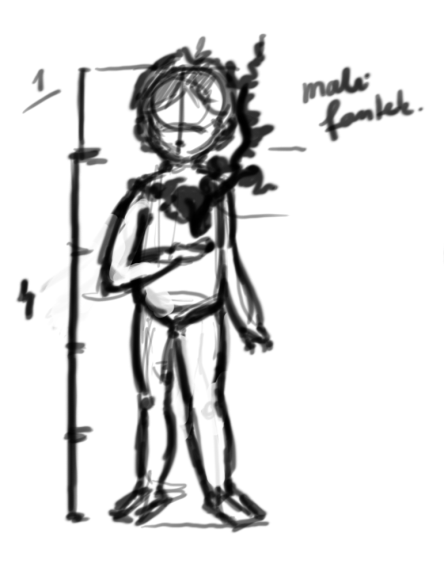 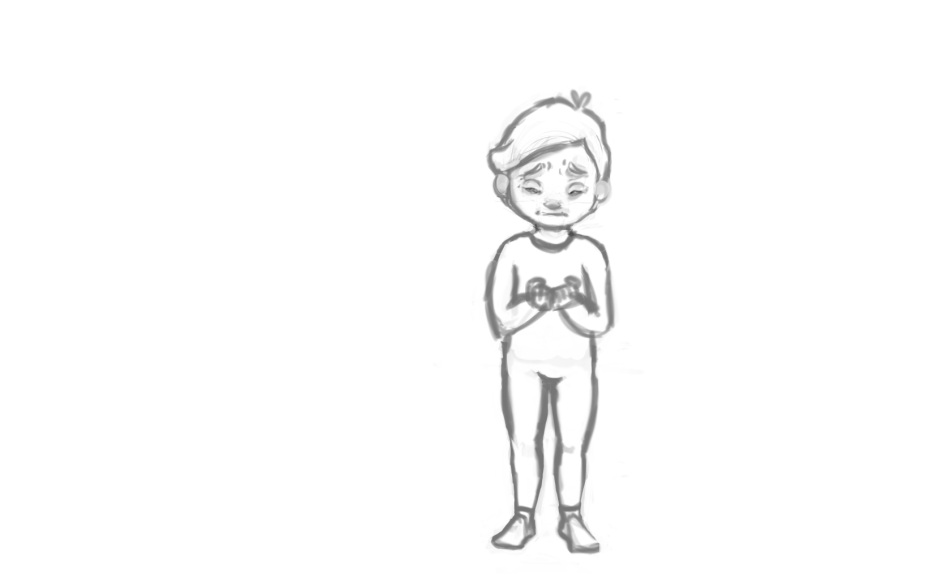 Dizajn (barva ozadja, tipografija, specialni efekti):Total- kaderSvetlo ozadje brezprostorLayer-ji ( v tem vrstnem redu): 3D dim (transparent), fant Efekt: Close in  Glasba  Black Vortex by Kevin MacleodSlike (splošne ali specifične, lokacija, če je znana):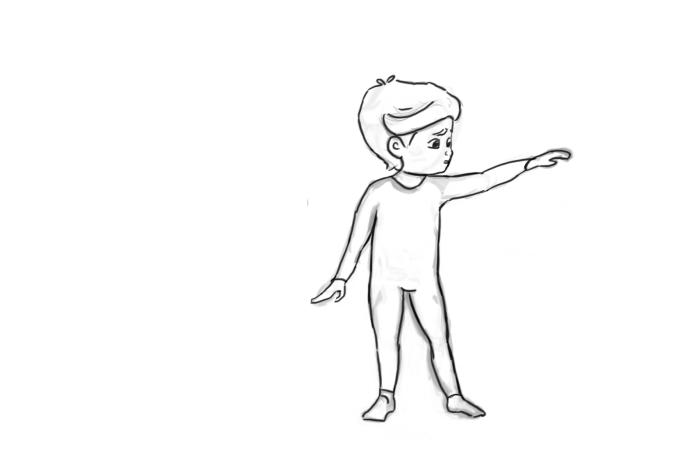 Dizajn (barva ozadja, tipografija, specialni efekti):Total- kaderSvetlo ozadje brezprostorGlasba  Black Vortex by Kevin MacleodGovor oz. besedilo (dobesedno govorjeno besedilo na strani):Fantek: Mumy!(prestrašeno)Slike (splošne ali specifične, lokacija, če je znana):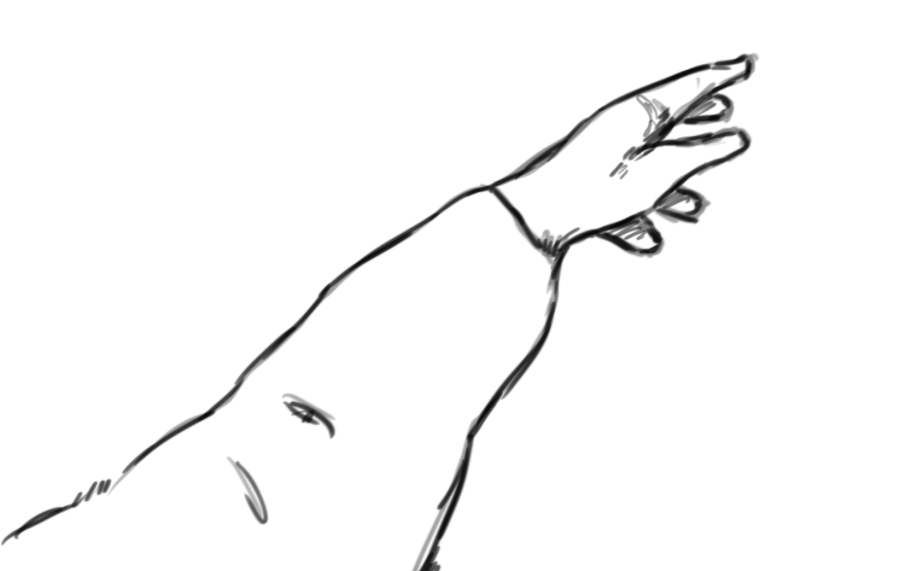 Dizajn (barva ozadja, tipografija, specialni efekti):Svetlo ozadje brezprostorGlasba  Black Vortex by Kevin MacleodGovor oz. besedilo (dobesedno govorjeno besedilo na strani):Fantek: Mumy!(prestrašeno)Slike (splošne ali specifične, lokacija, če je znana):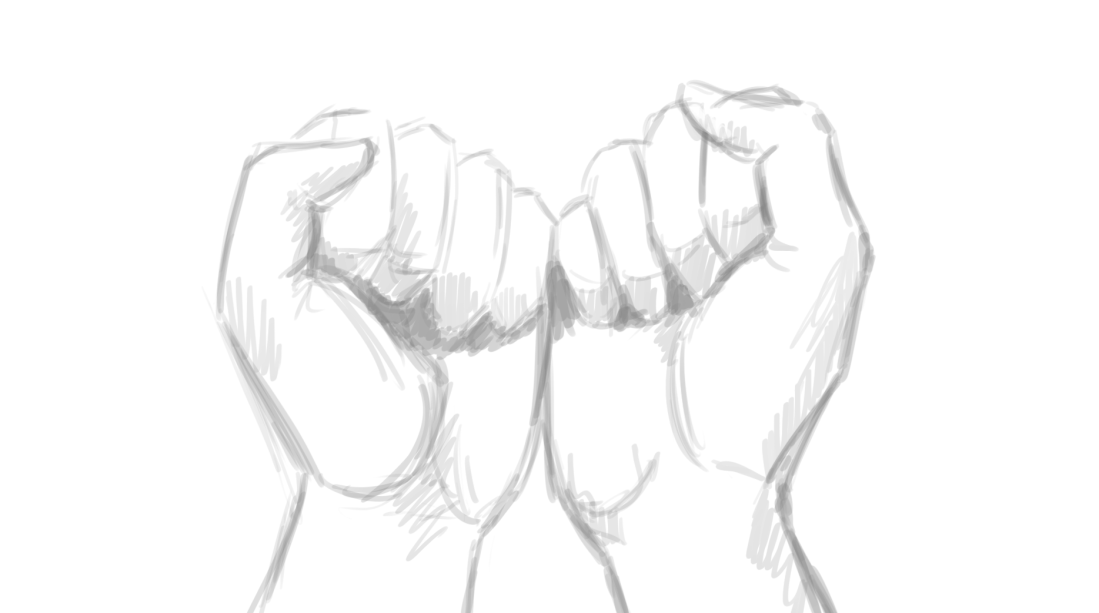 Dizajn (barva ozadja, tipografija, specialni efekti):Svetlo ozadje brezprostorHiter kaderGlasba  Black Vortex by Kevin MacleodSlike (splošne ali specifične, lokacija, če je znana):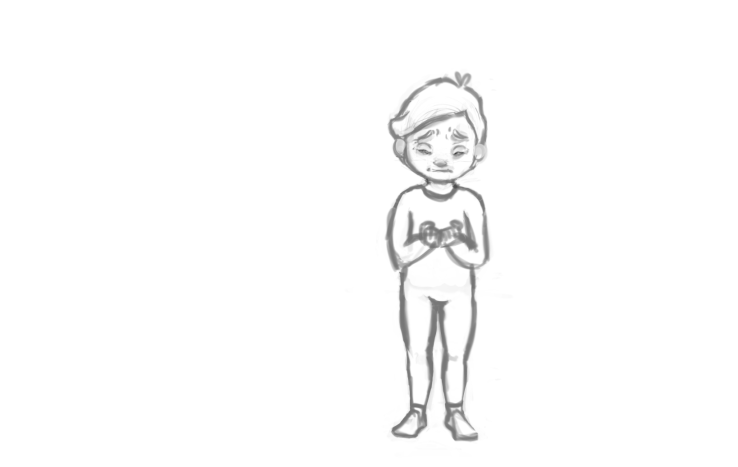 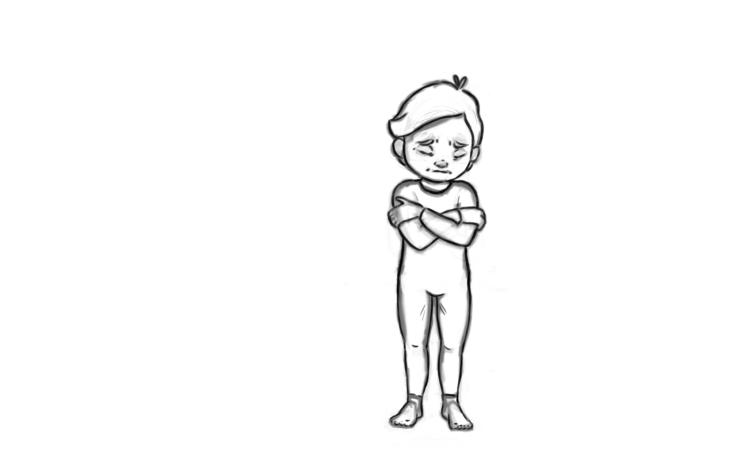 Dizajn (barva ozadja, tipografija, specialni efekti):Efekt: Close in, spreminjanje opacity plastiSrednji planSvetlo ozadje brezprostorLayer-ji ( v tem vrstnem redu): obris fanta (transparent), barva fanta črna (transparent), barva fanta siva (transparent), 3D dim(transparent),bel in črn kader za ozadje in za  uravnavanje opacity.Glasba  Black Vortex by Kevin MacleodSlike (splošne ali specifične, lokacija, če je znana):Dizajn (barva ozadja, tipografija, specialni efekti):Črn kaderZvok (glasba, zvočni efekti):Zapiranje in odpiranje vratHoja bosih nogGlasba  Yes or no by studybreakSlike (splošne ali specifične, lokacija, če je znana):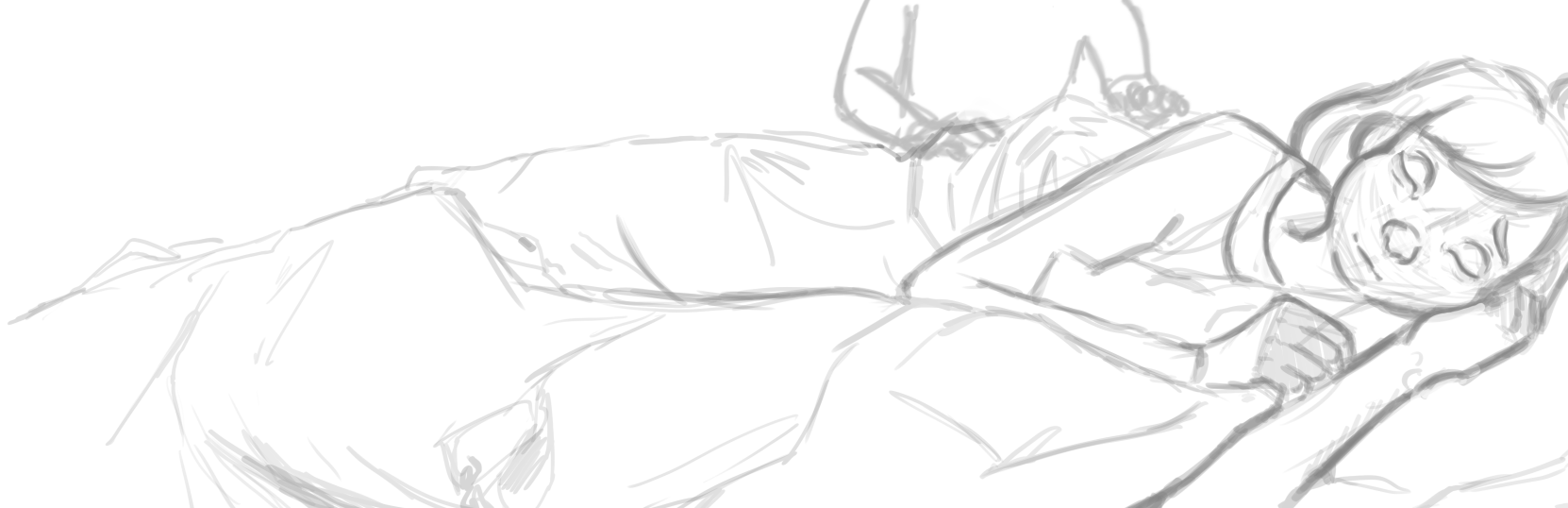 Dizajn (barva ozadja, tipografija, specialni efekti):Prehod iz kadera kader z opacityEfekt: premikanje levo desnoZvok (glasba, zvočni efekti):Zvok škripanja posteljeGlasba  Yes or no by studybreakGovor oz. besedilo (dobesedno govorjeno besedilo na strani):Son: Mumy, i love youSlike (splošne ali specifične, lokacija, če je znana):Dim+naslovDizajn (barva ozadja, tipografija, specialni efekti):Layer-ji ( v tem vrstnem redu): dim (transparent), naslov(transparent)Črno ozadjeEfekt: prikazovanje plasti od leve proti desni v sekvencah, spreminjanje opacityGlasba  Yes or no by studybreakSlike (splošne ali specifične, lokacija, če je znana):Dim+posvetiloDizajn (barva ozadja, tipografija, specialni efekti):Layer-ji ( v tem vrstnem redu): dim (transparent), posvetilo(transparent), belo ozadje – za čisto na koncuGlasba  Yes or no by studybreakSlike (splošne ali specifične, lokacija, če je znana):Dim Dizajn (barva ozadja, tipografija, specialni efekti):3D posnetek dimaEfekt:, spreminjanje opacityGlasba  Yes or no by studybreakSlike (splošne ali specifične, lokacija, če je znana):End creditsDizajn (barva ozadja, tipografija, specialni efekti):Efekt: Title rollGlasba  Yes or no by studybreak